PETEK, 4. 12. Dragi učenec!V tabeli boš našel povezave razlage snovi in svoje naloge, ki so podčrtane. Naloge pa bodo potem starši fotografirali in jih poslali po e-pošti.PREDMETNAVODILAOPOMBESLJGLAS/ČRKA LNa strani 60 te čakajo zlogi z glasom L.Najprej zloge glasno preberi.Nato jih prepiši do konca vrste.Fotografijo opravljenega dela starši pošljejo po e-pošti.MATNARAVNA ŠTEVILA DO 10 – ŠTEVILO 8Štej do 8, tudi s prsti. K mizi prinesi 8 avtomobilčkov. 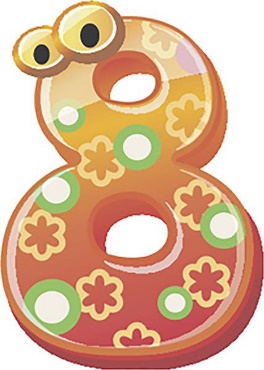 V zvezek ti bodo starši narisali število 8 čez celo stran.Število 8 preriši z barvicami.Zraven nariši svojih 8 avtomobilov.Fotografijo opravljenega dela starši pošljejo po e-pošti.SPOIn ŠPOMOJ DANOdpri učbenik za SPO na strani 37.Oglej si kako izgleda fantkov dan: Kaj naredi zjutraj?Kje je dopoldan?Kaj dela opoldne?Kje je popoldan?Kaj dela po večerji?Kaj dela ponoči?Svoj dan izkoristi tudi tako, da se razmigaš na svežem zraku Pri tem ti lahko pomagata naša učiteljica Mateja in učitelj David https://www.youtube.com/watch?v=1LhGdga82AU&feature=youtu.be